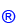 Specialized in chemicalsThe information above is believed to be accurate and represents the best information currently available to us.However, In no event shall we be liable for any claims, losses, or damages of any third party resulting from its use.     Issue Date:  1st, 01, 2018Technical Data SheetTechnical Data SheetTechnical Data SheetTechnical Data SheetBasic informationBasic informationBasic informationBasic informationChemical namePiroctone OlamineFormulaC16H30N2O3SynonymsPO;OCTO; OctopiroxChemical structure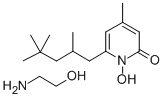 CAS.No.68890-66-4Chemical structureEINECS No.272-574-2Chemical structureMolecular weight298-42Chemical structurePhysical propertiesPhysical propertiesPhysical propertiesPhysical propertiesAppearanceWhite or light yellow crystalline powderWhite or light yellow crystalline powderWhite or light yellow crystalline powderMelting point,℃133-136133-136133-136SpecificationSpecificationSpecificationSpecificationItemsSpecificationSpecificationSpecificationAppearanceWhite or light yellow crystalline powderWhite or light yellow crystalline powderWhite or light yellow crystalline powderPurity (HPLC), %≥99.00≥99.00≥99.00pH (1% in water, 20℃)8.50 ~ 10.008.50 ~ 10.008.50 ~ 10.00Loss on drying, %≤2.00≤2.00≤2.00Melting point,℃130.00 ~ 135.00130.00 ~ 135.00130.00 ~ 135.00Ash (SO4), %≤0.20≤0.20≤0.20ApplicationApplicationApplicationApplicationWell known for its bacteriostatic and fungistatic properties specifically against the pityrosporum ovale, which lives on the skin and is associated with dandruff and other manifestations of flaking on the face and scalp. Piroctone Olamine also reduces sebum production.Well known for its bacteriostatic and fungistatic properties specifically against the pityrosporum ovale, which lives on the skin and is associated with dandruff and other manifestations of flaking on the face and scalp. Piroctone Olamine also reduces sebum production.Well known for its bacteriostatic and fungistatic properties specifically against the pityrosporum ovale, which lives on the skin and is associated with dandruff and other manifestations of flaking on the face and scalp. Piroctone Olamine also reduces sebum production.Well known for its bacteriostatic and fungistatic properties specifically against the pityrosporum ovale, which lives on the skin and is associated with dandruff and other manifestations of flaking on the face and scalp. Piroctone Olamine also reduces sebum production.Piroctone Olamine is widely used as an effective anti-dandruff agent in anti-dandruff shampoo & formulations.Piroctone Olamine is widely used as an effective anti-dandruff agent in anti-dandruff shampoo & formulations.Piroctone Olamine is widely used as an effective anti-dandruff agent in anti-dandruff shampoo & formulations.Piroctone Olamine is widely used as an effective anti-dandruff agent in anti-dandruff shampoo & formulations.Antidandruff agent, preservative, thickening and agent for elemination of body offensive smell. Antidandruff agent, preservative, thickening and agent for elemination of body offensive smell. Antidandruff agent, preservative, thickening and agent for elemination of body offensive smell. Antidandruff agent, preservative, thickening and agent for elemination of body offensive smell. The recommended amount of Piroctone Olamine: "Wash-Free" Product: 0.05-0.01%;"Wash-Off" Product: 0.3-0.4%.The recommended amount of Piroctone Olamine: "Wash-Free" Product: 0.05-0.01%;"Wash-Off" Product: 0.3-0.4%.The recommended amount of Piroctone Olamine: "Wash-Free" Product: 0.05-0.01%;"Wash-Off" Product: 0.3-0.4%.The recommended amount of Piroctone Olamine: "Wash-Free" Product: 0.05-0.01%;"Wash-Off" Product: 0.3-0.4%.PackagePackagePackagePackage25kg per drum25kg per drum25kg per drum25kg per drumSafety on transportationSafety on transportationSafety on transportationSafety on transportationIt belongs to common goods, always refer to MSDS.It belongs to common goods, always refer to MSDS.It belongs to common goods, always refer to MSDS.It belongs to common goods, always refer to MSDS.Storage and handlingStorage and handlingStorage and handlingStorage and handlingKeep tightly closed, store in a cool dry place. Please refer to the Materials Safety Data Sheet (MSDS) for the handling methods.Keep tightly closed, store in a cool dry place. Please refer to the Materials Safety Data Sheet (MSDS) for the handling methods.Keep tightly closed, store in a cool dry place. Please refer to the Materials Safety Data Sheet (MSDS) for the handling methods.Keep tightly closed, store in a cool dry place. Please refer to the Materials Safety Data Sheet (MSDS) for the handling methods.